Stock, Shares and Commodity ExchangesINO Global Exchange Links Top 30 Futures and Options Exchanges American Stock Exchange (AMEX)
Bolsa de Mercadorias & Futuros (BM&F)
Bolsa de Valores de Sao Paulo (BOVESPA)
Chicago Board Options Exchange (CBOE)
Chicago Board of Trade (CBOT)
Chicago Mercantile Exchange (CME)
Eurex
Hong Kong Futures Exchange (HKFE)
International Petroleum Exchange (IPE)
Kansas City Board of Trade (KCBT)
Korea Stock Exchange
London International Financial Futures and Options Exchange (LIFFE)
London Metal Exchange (LME)
Marche a Terme Internationale de France (MATIF)
MEFF Financial Futures and Options Exchange
Minneapolis Grain Exchange (MGE)
MidAmerica Commodity Exchange (MidAm)
Montreal Exchange (ME)
New York Board of Trade (NYBOT)
New York Mercantile Exchange (NYMEX)
Osaka Securities Exchange (OSE)
Pacific Stock Exchange (PCX)
ParisBourse SA
Philadelphia Stock Exchange (PHLX)
Singapore Exchange
Sydney Futures Exchange (SFE)
Tokyo Commodity Exchange (TOCOM)
Tokyo Grain Exchange (TGE)
Tokyo International Financial Futures Exchange (TIFFE)
The Winnipeg Commodity Exchange (WCE)- back to top - Exchanges in North America Bermuda Bermuda Stock Exchange (BSX) Canada Montreal Exchange (ME)
Toronto Stock Exchange (TSE)
The Winnipeg Commodity Exchange (WCE)
Canadian Venture Exchange United States American Stock Exchange (AMEX)
Archipelago (ARCA)
Arizona Stock Exchange (AZX)
Bloomberg Tradebook LLC
Boston Stock Exchange (BSE)
The Brut ECN, LLC
Cantor Exchange
Chicago Board Options Exchange (CBOE)
Chicago Board of Trade (CBOT)
Chicago Mercantile Exchange (CME)
Chicago Stock Exchange (CHX)
Cincinnati Stock Exchange
FutureCom Commodity Exchange
Instinet
Intercontinental Exchange
International Securities Exchange (ISE)
Island (ISLD)
Kansas City Board of Trade (KCBT)
Minneapolis Grain Exchange (MGE)
MidAmerica Commodity Exchange (MidAm)
Nasdaq Stock Market (Nasdaq)
New York Board of Trade (NYBOT)
New York Mercantile Exchange (NYMEX)
New York Stock Exchange, Inc (NYSE)
NexTrade
onExchange
OTC Bulletin Board
Pacific Stock Exchange (PCX)
Philadelphia Stock Exchange (PHLX)
REDIBook ECN - back to top - European Exchanges Austria Wiener Borse (Vienna Exchange) Belgium Nasdaq Europe
Brussels Exchanges (BXS)Incorporating:
Brussels Stock Exchange
Brussels Derivatives Exchange
Brussels Clearing & Settlement Bulgaria Sofia Commodity Exchange (SCE) Croatia Zagreb Stock Exchange Czech Republic Czech Securities Exchange
Prague Stock Exchange Denmark Copenhagen Stock Exchange Estonia Tallinn Stock Exchange Finland Helsinki Exchanges (HEX) France ParisBourse SAIncorporating:
Marche a Terme Internationale de France (MATIF)
Le Nouveau Marche
Marche des Options Negociables de Paris (MONEP) Germany Bremen Cotton Exchange
Commodity Exchange Hannover (WTB)
Deutsche Borse
Neuer Markt
Eurex Greece Athens Futures Exchange (ADEX)
Athens Stock Exchange Hungary Budapest Commodity Exchange (BCE)
Budapest Stock Exchange Iceland Iceland Stock Exchange Ireland FINEX Europe
Irish Stock Exchange (ISE) Italy Borsa Italiana (Italian Exchange)Incorporating:
MTA - stock market
Nuovo Mercato - new market
IDEM - equity derivatives market
MIF - interest rate derivatives market
MOT - bonds and government securities market Latvia Riga Stock Exchange Lithuania National Stock Exchange of Lithuania Luxembourg Luxembourg Stock Exchange Macedonia Macedonian Stock Exchange Malta Malta Stock Exchange Netherlands Amsterdam Exchanges (AEX) Norway Oslo Bors Poland Warsaw Stock Exchange Portugal Bolsa de Derivados do Porto (BDP) (Portuguese Futures & Options Exchange)
Lisbon Stock Exchange Romania Bucharest Stock Exchange
Sibiu Monetary-Financial and Commodities Exchange Russia Moscow Interbank Currency Exchange (MICEX)
Saint-Petersburg Futures Exchange
The Russia Exchange (RE) Slovenia Ljubljana Stock Exchange
International Futures & Options Exchange of Ljubljana Spain Bolsa de Barcelona
Bolsa de Valencia
MEFF Financial Futures and Options Exchange
Madrid Stock Exchange Sweden Jiway
OM Stockholm Exchange
Pulpex Switzerland Eurex
SWX Swiss Exchange Ukraine Ukraine Stock Exchange United Kingdom The Baltic Exchange
International Petroleum Exchange (IPE
London Clearing House Limited (LCH)
London International Financial Futures and Options Exchange (LIFFE)
London Metal Exchange (LME)
London Stock Exchange
OM London Exchange      UK Power Exchange    virt-x Yugoslavia Belgrade Stock Exchange Central and South American Exchanges Argentina Bolsa de Cereales de Buenos Aires
Mercado a Termino de Buenos Aires (MAT)
Mercado a Termino de Rosario (ROFEX)
Buenos Aires Stock ExchangeIncorporating:
Bolsa de Comercio de Buenos Aires
Mercado de Valores de Buenos Aires S.A.
Caja de Valores S.A. Brazil Bolsa de Mercadorias & Futuros (BM&F)
Bolsa de Mercadorias do Parana
Bolsa de Generos Alimenticios do Rio de Janeiro
Bolsa de Valores de Sao Paulo (BOVESPA) Chile Bolsa de Comercio de Santiago
Bolsa Electronica de Chile Colombia Bolsa de Bogota Costa Rica Bolsa Nacional de Valores Ecuador Bolsa de Valores de Quito Guatemala Bolsa de Valores Nacional Mexico Mercado Mexicano de Derivados
Bolsa Mexicana de Valores Nicaragua Bolsa de Valores de Nicaragua Paraguay Bolsa de Valores y Productos de Asuncion Peru Bolsa de Valores de Lima Venezuela Bolsa de Valores de Caracas - back to top - Asia-Pacific Exchanges Australia Australian Stock Exchange (ASX)
Stock Exchange of Newcastle (NSX)
Sydney Futures Exchange (SFE) Bangladesh Dhaka Stock Exchange China China Zhengzhou Commodity Exchange (CZCE)
Dalian Commodity Exchange
Shanghai Futures Exchange (SHFE)
Shanghai Stock Exchange
Shenzhen Stock Exchange Hong Kong Hong Kong Exchanges and Clearing (HKEx)Incorporating:
Hong Kong Futures Exchange (HKFE)
The Stock Exchange of Hong Kong India Bombay Stock Exchange (BSE)
National Stock Exchange of India (NSE) Indonesia Jakarta Stock Exchange Japan Chuba Commodity Exchange (C-COM)Incorporating:
Nagoya Textile Exchange
Nagoya Grain and Sugar Exchange
Toyohasi Dried Cocoon ExchangeJasdaq Stock Market
Kanmon Commodity Exchange
Kansai Agricultural Commodities Exchange (KANEX)
Kobe Raw Silk Exchange (KSE)
Nasdaq Japan
Nagoya Stock Exchange (NSE)
Osaka Mercantile Exchange (OME)Incorporating:
Osaka Textile Exchange
Osaka Chemical & Fiber Exchange
Osaka Sanpin Exchange, Kobe Rubber Exchange
Osaka Yarn & Cotton ExchangeOsaka Securities Exchange (OSE)
Tokyo Commodity Exchange (TOCOM)
Tokyo Grain Exchange (TGE)
Tokyo International Financial Futures Exchange (TIFFE)
Tokyo Stock Exchange (TSE)
Yokohama Commodity Exchange (Y-COM) Korea Korean Futures Exchange Malaysia Commodity and Monetary Exchange of Malaysia (COMMEX)
Kuala Lumpur Options and Financial Futures Exchange (KLOFFE)
Kuala Lumpur Stock Exchange (KLSE) New Zealand New Zealand Futures & Options Exchange Ltd. (NZFOE)
New Zealand Stock Exchange Pakistan Karachi Stock Exchange Philippines Philippine Stock Exchange Singapore Singapore Exchange Taiwan Taiwan Stock Exchange Thailand Stock Exchange of Thailand (SET) Rest of the World Exchanges Cyprus Cyprus Stock Exchange Egypt Cairo & Alexandria Stock Exchange Israel The Tel Aviv Stock Exchange Ltd. (TASE) Jamaica Jamaica Stock Exchange South Africa South African Futures Exchange (SAFEX)
Johannesburg Stock Exchange (JSE) Turkey Istanbul Stock Exchange
Istanbul Gold Exchange Zambia Lusaka Stock Exchange - back to top - Multiple Exchange Sites African Stock Exchanges
Baltic Markets GLOBEX Alliance
Incorporating:Chicago Mercantile Exchange (CME)
Bolsa de Mercadorias & Futuros (BM&F)
MEFF Financial Futures and Options Exchange
Montreal Exchange (ME) ParisBourse SA
Singapore Exchange CBOT/Eurex AllianceIncorporating:
Chicago Board of Trade (CBOT)
Eurex Euronext
Incorporating:
Euronext Amsterdam
Euronext Brussels
Euronext Paris Stock, Shares and Commodity Exchange Links 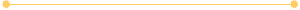 This Webguide lists stock and commodity exchanges, including those dealing in futures, options, and derivatives, as well as sources for market and stock prices and reports. New links include those for the Dominican Republic, Georgia, India, Maldives, Saudi Arabia, Sudan, Qatar, the United Arab Emirates, and the United States. Stock, Shares and Commodity ExchangesUnited States - NationalUnited States - RegionalUnited States - Electronic - Communications - NetworksCanadaEuropeAlbania Armenia Austria Belarus Belgium Bosnia and
Herzegovina Bulgaria Channel Islands Croatia Cyprus Czech Republic Denmark Estonia Finland France Georgia Germany Greece Hungary Iceland Ireland Italy Latvia Lithuania Luxembourg Macedonia Malta Moldova The Netherlands Norway Poland Portugal Romania Russia Serbia and Montenegro Slovak Republic Slovenia Spain Sweden Switzerland Turkey Ukraine United Kingdom Yugoslavia Asia & AustralasiaAustralia Azerbaijan Bangladesh China Fiji Hong Kong India Indonesia Japan Kazakhstan Korea Kyrgyzstan Malaysia Maldives Mongolia Nepal New Zealand Pakistan Papua New Guinea Singapore Sri Lanka Taiwan Thailand Turkmenistan Uzbekistan Latin America and the CaribbeanArgentina Bahamas Barbados Bermuda Bolivia Brazil Cayman Islands Chile Colombia Costa Rica Dominican Republic Ecuador El Salvador Guatemala Honduras Jamaica Mexico Nicaragua Panama Paraguay Peru Trinidad and Tobago Uruguay Venezuela Middle EastBahrain Iran Iraq Jordan Kuwait Lebanon Oman Palestine National Authority Qatar Saudi Arabia United Arab Emirates AfricaBotswana Egypt Ghana Kenya Malawi Mauritius Morocco Namibia Nigeria South Africa Sudan Swaziland Tanzania Tunisia Uganda West Africa Zambia Zimbabwe Market Reports, Indexes, and Stock PricesInternationalUnited States - Market IndexesUnited States - OtherCanadaEuropeGermany Hungary The Netherlands Russia Sweden Switzerland United Kingdom Asia and AustralasiaIndonesia Japan Malaysia New Zealand Pakistan Singapore AfricaOther ResourcesDictionaries and EncyclopediasAnnual Reports - EDGAR DocumentsAnnual Reports - United StatesAnnual Reports - Rest of the WorldEconomic Data SourcesRegulatory AgenciesInternational United States Canada Europe Asia and Australasia Latin America and the Caribbean Middle East Africa Business News SourcesFederations of ExchangesOther DirectoriesOther InfoserversStock and Commodity Exchanges: This Webguide lists stock and commodity exchanges, including those dealing in futures, options, and derivatives, as well as sources for market and stock prices and reports. New links include several Electronic Communications Networks. A. Stock and Commodity Exchanges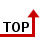 IV. Asia & AustralasiaV. Latin America and the CaribbeanVI. Middle EastVII. AfricaB. Market Reports, Indexes, and Stock PricesC. Other ResourcesIV. Regulatory Agencies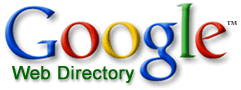 Stock and Commodity Exchanges: This Webguide lists stock and commodity exchanges, including those dealing in futures, options, and derivatives, as well as sources for market and stock prices and reports. New links include several Electronic Communications Networks. A. Stock and Commodity ExchangesIV. Asia & AustralasiaV. Latin America and the CaribbeanVI. Middle EastVII. AfricaB. Market Reports, Indexes, and Stock PricesC. Other ResourcesIV. Regulatory AgenciesStock and Commodity Exchanges: This Webguide lists stock and commodity exchanges, including those dealing in futures, options, and derivatives, as well as sources for market and stock prices and reports. New links include several Electronic Communications Networks. A. Stock and Commodity ExchangesIV. Asia & AustralasiaV. Latin America and the CaribbeanVI. Middle EastVII. AfricaB. Market Reports, Indexes, and Stock PricesC. Other ResourcesIV. Regulatory Agencies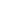 URL: http://www.libraries.rutgers.edu/rul/rr_gateway/research_guides/busi/stocks.shtmlSend Website feedback to the Libraries Webmaster 
© Copyright 1996-2007, Rutgers University Libraries   (Further Copyright Information) 